H O T Ă R Â R E A  Nr. 63din  17 iulie 2015privind  aprobarea rectificării bugetului de venituri şi  cheltuieli al Municipiului Dej pe anul 2015Consiliul local al Municipiului Dej, întrunit în ședința de îndată din data de 17 iulie 2015 ;Având în vedere proiectul de hotărâre, prezentat din iniţiativa primarului Municipiului Dej, întocmit în baza Raportului Nr. 13.695 din data de 17 iulie 2015, prin care se propune spre aprobarea consiliului local proiectul de hotărâre privind aprobarea rectificării  bugetului de venituri şi cheltuieli al Municipiului Dej pe anul 2015, proiect avizat favorabil în ședința de lucru a comisiei economice din data de 17 iulie 2015;În conformitate cu prevederile ‘art. 19’, alin. (2) din Legea Nr. 273/2006 - lege privind finanţele publice locale, cu modificările și completările ulterioare;Ținând cont de prevederile ’art. 36’, alin. (4), lit. a) și ‘art. 45’, alin. (2), lit. a) din Legea Nr. 215/2001, privind administrația publică locală, republicată, cu completările și modificările ulterioare,H O T Ă R Ă Ş T E:Art. 1.  Aprobă rectificarea  bugetului de venituri şi cheltuieli al Municipiului  Dej pe anul 2015 cu suma de 2.529 mii lei,  în următoarea structură: Art. 2.  Aprobă rectificarea bugetului de venituri și cheltuieli al Municipiului Dej la Titlul 10 – Cheltuieli de personal, cu suma de 500 mii lei, astfel: Art. 3.  Aprobă vărsăminte din Secțiunea de Funcționare în Secțiunea de Dezvoltare în sumă de 393 mii lei.Art. 4. Cu ducerea la îndeplinire a prevederilor prezentei hotărâri se încredințează Direcția Tehnică și Direcția Economică din cadrul Primăriei Municipiului Dej.Art. 5. Prezenta hotărâre se comunică Instituției Prefectului Județului Cluj, Direcțiilor din cadrul Primăriei Municipiului Dej, Direcției Generale a Finanțelor Publice Cluj și instituțiilor finanțate din bugetul local.Preşedinte de şedinţă,         Buburuz Simion FlorinNr. consilieri în funcţie -  19						Nr. consilieri prezenţi   -  17 Nr. voturi pentru	   -  17 	Nr. voturi împotrivă	   -   	Abţineri	               -  			        Contrasemnează							             Secretar,						                                                                     Jr. Pop Cristina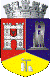 ROMÂNIAJUDEŢUL CLUJCONSILIUL LOCAL AL MUNICIPIULUI DEJStr. 1 Mai nr. 2, Tel.: 0264/211790*, Fax 0264/223260, E-mail: primaria@dej.roDenumire capitolBuget initial InfluențăBuget finalCap.51.02.20 Autoritati publice1,729.60-375.001,354,60Cap.51.02.71 Autoritati publice1,158.0040.001,198.00cap.55.02.30 Transferuri1,264.00-375.00889.00cap.65.02.20 Invatamant2,639.00291.002,930.00cap.61.02.20 Ordine publica50.00106.00156.00cap.67.02.20 Cultura, recreere, religie3,286.00-66.003,220.00cap.67.02.71 Cultura recreere, religie2,406.00558.002,964.00cap.68.02.20 Asistenta sociala2,580.00-1,116.001,464.00cap.70.02.20 Locuinte, servicii si dezvoltare publica1,565.0052.001,617.00cap.70.02.71 Locuinte, servicii si dezvoltare publica3,118.00-205.002,913.00cap.84.02.20  Transporturi3,392.401,090.004,482.40Total0.00Denumire capitolBuget initial InfluențăBuget finalcap.66.10.10 Sanatate - Spital 14,800.00-500.0014,300.00cap.51.02.10 Autoritati publice2,586.80305.002,891.80cap.54.02.10 Alte servicii publice generale190.0030.00220.00cap.61.02.10 Ordine publica731.00110.00841.00cap.66.02.10 Sanatate269.0055.00324.00Total 0.00